GUÍA DE PENSAMIENTO MATEMÁTICO¿Qué necesito saber?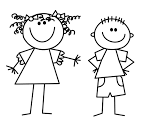 Entonces:Mamita: ayuda a tu hijo/a que siga las instrucciones y a disfrutar del número 13.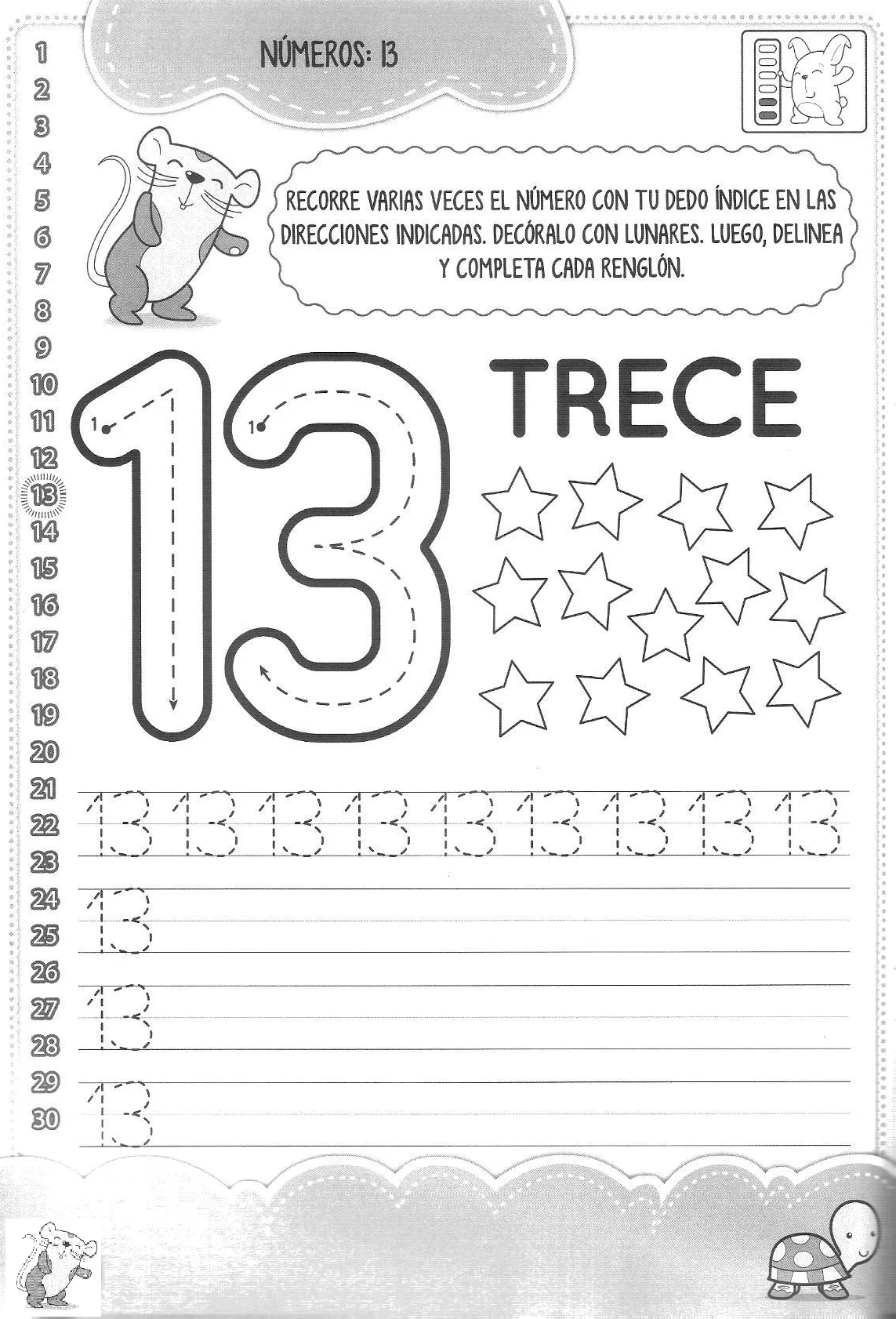 Mamita ayuda a tu hijo/a que realice las actividades entretenidas relacionas con el número 13.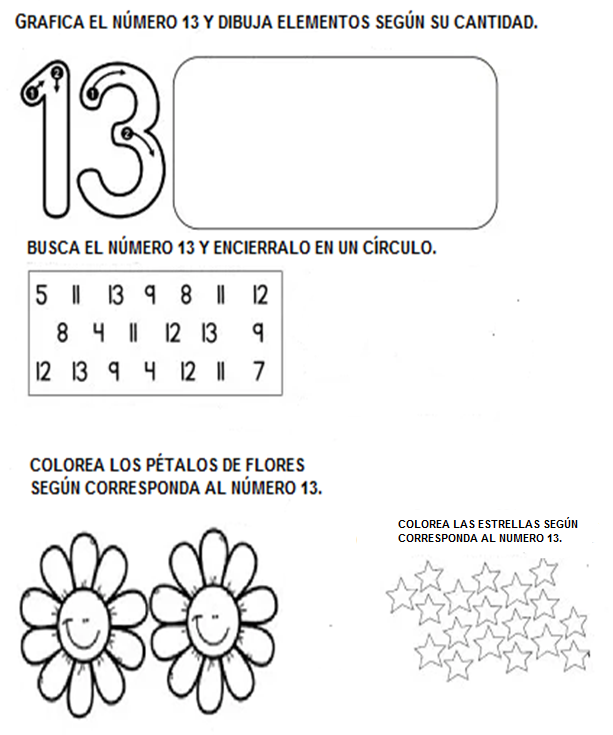 Mamita: ayuda a tu hijo/a que siga las instrucciones y a disfrutar del número 14.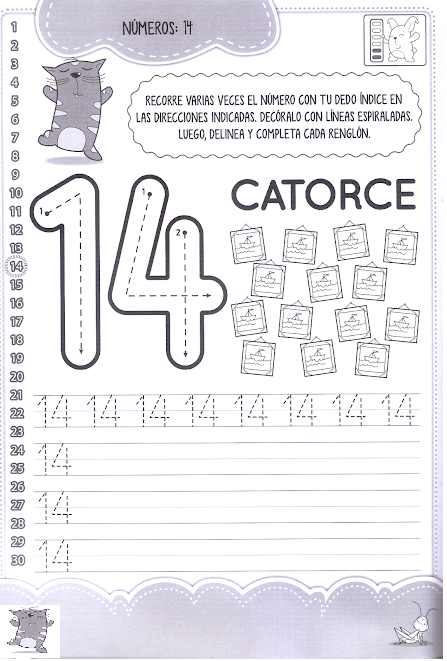 Mamita ayuda a tu hijo/a que realice las actividades entretenidas relacionas con el número 14.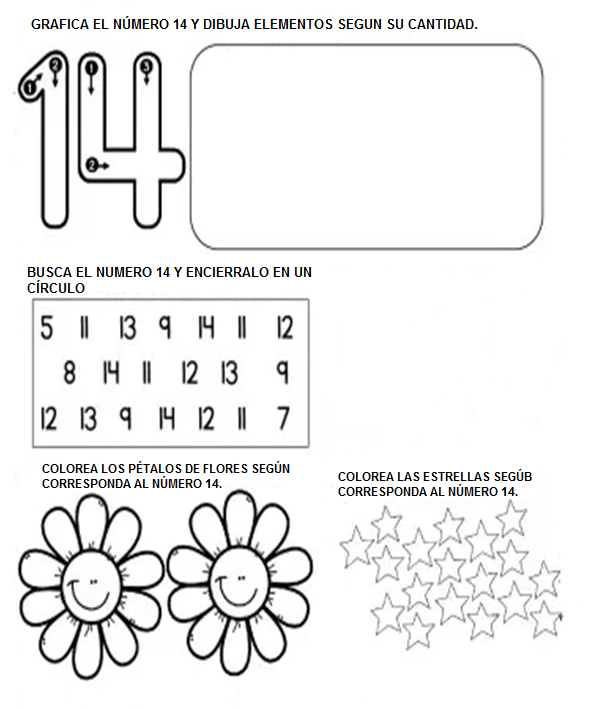 Mamita ayuda a tu hijo/a colorear tantos cuadros como el número que se indica.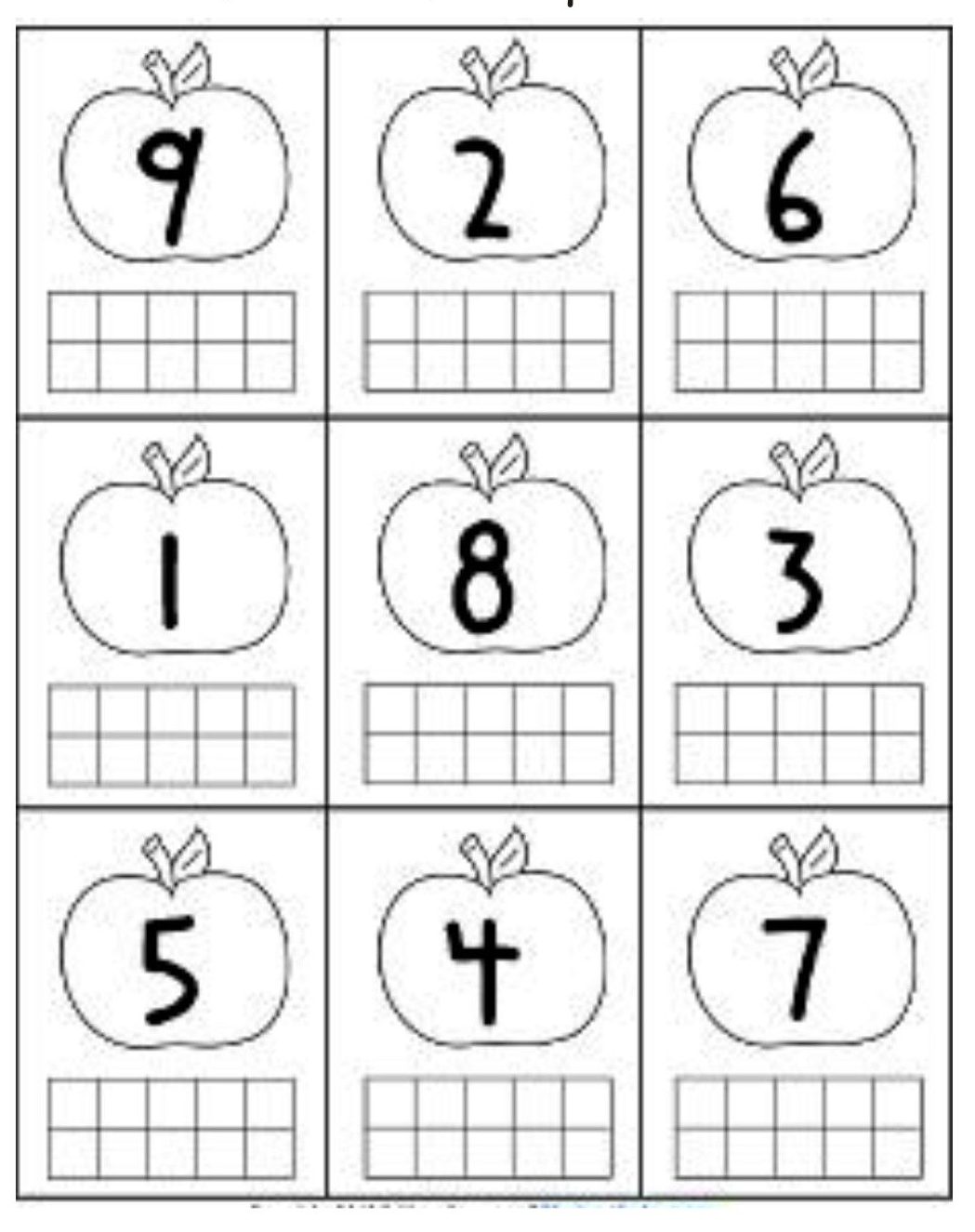 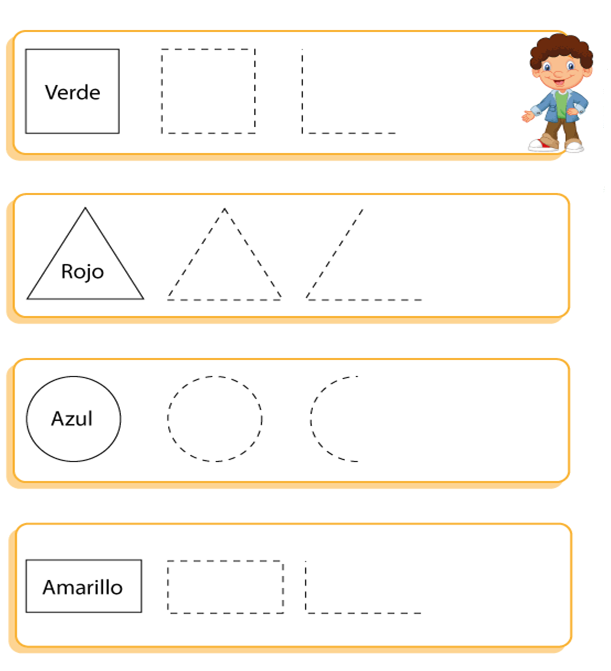 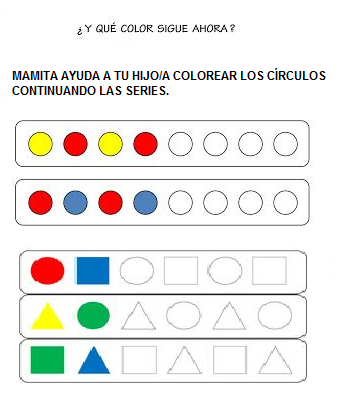 LLEGAMOS AL FINAL DE LA GUÍA, MUCHAS FELICIDADES POR APRENDER¡¡¡TE ENVIO MIS CARIÑOS Y CUIDATE MUCHO!!!NOS VEMOS EN LA SIGUIENTE GUIA, TIA SYLVANA.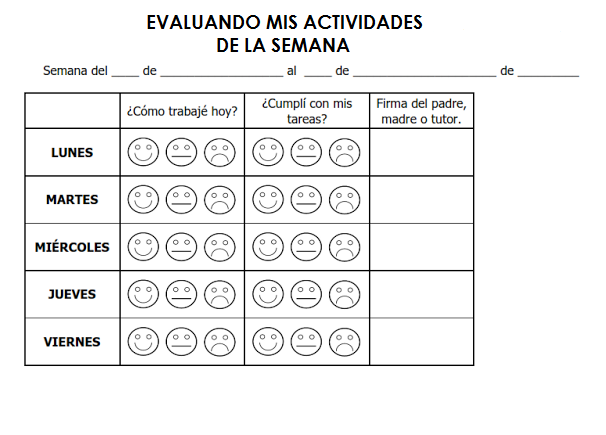 Nombre:Curso: KINDER Fecha: semana N°12¿QUÉ APRENDEREMOS?¿QUÉ APRENDEREMOS?¿QUÉ APRENDEREMOS?AMBITO: Interacción con el medio natural y culturalAMBITO: Interacción con el medio natural y culturalAMBITO: Interacción con el medio natural y culturalNÚCLEO: Pensamiento matemáticoNÚCLEO: Pensamiento matemáticoNÚCLEO: Pensamiento matemáticoObjetivo de Aprendizaje:(6) Emplear los números para contar, identificar, cuantifica y comparar  cantidades 13 y 14.(10): Identificar atributos de figuras 2D (las 4 figuras geométricas) en su forma y características.(1): Crea patrones visuales de dos elementos.Objetivo de Aprendizaje:(6) Emplear los números para contar, identificar, cuantifica y comparar  cantidades 13 y 14.(10): Identificar atributos de figuras 2D (las 4 figuras geométricas) en su forma y características.(1): Crea patrones visuales de dos elementos.Objetivo de Aprendizaje:(6) Emplear los números para contar, identificar, cuantifica y comparar  cantidades 13 y 14.(10): Identificar atributos de figuras 2D (las 4 figuras geométricas) en su forma y características.(1): Crea patrones visuales de dos elementos.Objetivo Transversal (9): Cuidar su bienestar personal, llevando a cabo sus prácticas de higiene, alimentación y vestuario, con independencia y progresiva responsabilidad. (Identidad y Autonomía)Objetivo Transversal (9): Cuidar su bienestar personal, llevando a cabo sus prácticas de higiene, alimentación y vestuario, con independencia y progresiva responsabilidad. (Identidad y Autonomía)Objetivo Transversal (9): Cuidar su bienestar personal, llevando a cabo sus prácticas de higiene, alimentación y vestuario, con independencia y progresiva responsabilidad. (Identidad y Autonomía)CONTENIDO: Números (números 13 y 14)CONTENIDO: Números (números 13 y 14)CONTENIDO: Números (números 13 y 14)HABILIDAD: Identificar, RepresentarHABILIDAD: Identificar, RepresentarHABILIDAD: Identificar, RepresentarConocer es: Es una acción que realiza el sujeto con el fin de tener una noción o idea de algo o de alguienIdentificar es: Establecer, demostrar o reconocer la identidad de una cosa o persona.Representar es: Se refiere en hacer presente en algo mediante figura, imagen o palabra, letras.Los contenidos a trabajar son:Números (13 Y 14)Figuras geométricas.Patrones ( de dos elementos)En esta guía realizaremos lo siguiente:Graficar y colorear números 13 Y 14.Contar elementosSeguir secuencia de dos figuras geométricas.A CONTINUACIÓN TE INVITO  A QUE EVALÚES COMO TE SENTISTE EN CADA UNA DE LAS ACTIVIDADES REALIZADAS DURANTE DE LA SEMANA.